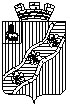 ПОСТАНОВЛЕНИЕ	                                      АДМИНИСТРАЦИИКРАСНОКАМСКОГО ГОРОДСКОГО ПОСЕЛЕНИЯКРАСНОКАМСКОГО МУНИЦИПАЛЬНОГО РАЙОНАПЕРМСКОГО КРАЯ	__28.11.2017_____________ 				№ __1329______О внесении изменений в постановление администрации Краснокамского городского поселения от 22 октября 2014г. № 818 «Об утверждении прейскурантов науслуги, предоставляемые муниципальными учреждениями, подведомственными  Управлению по молодежной политике, культуре и спорту администрации Краснокамского городского поселения, сверхустановленного муниципального задания»                                                                                                      (в ред. от 07.07.2016 г. № 701, от 11.05.2017 г. № 476, от 14.06.2017 г. № 619)     В соответствии с Федеральным законом от 06 октября 2003г. 131-ФЗ «Об общих принципах организации местного самоуправления в Российской Федерации», пунктом 6 части 1 статьи 23 Устава Краснокамского городского поселения, решением Думы Краснокамского городского поселения от 24 июля 2013 г. № 56 «Об утверждении порядка принятия решений об установлении тарифов на услуги, предоставляемые муниципальными предприятиями и учреждениями Краснокамского городского поселения», постановлением администрации Краснокамского городского поселения от 16 июля 2014 г. № 548 «Об утверждении Методики расчета тарифов на услуги, предоставляемые муниципальными учреждениями, подведомственными Управлению по молодежной политике, культуре и спорту администрации Краснокамского городского поселения, сверх установленного муниципального задания», постановлением администрации Краснокамского городского поселения от 08 октября 2014 г. № 756 «О внесение изменений в Методику расчета тарифов на услуги, предоставляемые муниципальными учреждениями, подведомственными Управлению по молодежной политике, культуре и спорту администрации Краснокамского городского поселения, сверх установленного муниципального задания, утвержденную постановлением администрации Краснокамского городского поселения от 16.07.2014 г. № 548»Администрация постановляет:Внести изменения в постановление администрации Краснокамского  городского поселения от 22 октября 2014 г. № 818 «Об утверждении прейскурантов на услуги, предоставляемые муниципальными  учреждениями, подведомственными Управлению по молодежной политике,  культуре и спорту администрации Краснокамского городского поселения, сверх установленного муниципального задания (в ред. постановлений администрации Краснокамского городского поселения от 07.07.2016 г. № 701, от 11.05.2017 г. № 476, от 14.06.2017 г. № 619): Приложение  № 5 «Прейскурант на услуги, предоставляемые МБУК «Краснокамская картинная галерея имени И.И. Морозова» сверх установленного муниципального задания» внести изменения в пункты 17,18 и дополнить пунктом 20 (приложение).Строку «Услуги картинной галереи, облагаемые НДС» заменить строкой  на  «Платные  услуги картинной галереи имени И.И.Морозова».Опубликовать постановление в Официальном бюллетене органов местного самоуправления муниципального образования Краснокамского городского поселения и разместить на официальном сайте администрации Краснокамского городского поселения.Контроль за исполнением постановления возложить на заместителя главы администрации Краснокамского городского поселения Н.В. Згоржельскую.          Глава  Краснокамского          городского поселения - глава администрацииКраснокамского городского поселения						Ю.А. Потапова     Приложение к Постановлению администрации     Краснокамского городского     поселения     от 28.11.2017 г.  №  1329             _     Приложение № 5к Постановлению администрации     Краснокамского городского     поселения     от 22.10.2014 г. №  818П Р Е Й С К У Р А Н Тна услуги, предоставляемыеМБУК «Краснокамская картинная галерея им. И. И. Морозова»сверх установленного муниципального задания№ п/пВиды услугКатегорияЕдиница измеренияЦена Платные услуги картинной галереи имени И.И.МорозоваПлатные услуги картинной галереи имени И.И.МорозоваПлатные услуги картинной галереи имени И.И.МорозоваПлатные услуги картинной галереи имени И.И.МорозоваПлатные услуги картинной галереи имени И.И.Морозова17.Валовый сбор за коммерческие выставки%20 от стоимости услуги18.Продажа художественных произведений, изделий мастеров декоративно-прикладного искусства%20 от стоимости услуги20.Продажа информационно-рекламной, издательской деятельности% 200от стоимости услуги